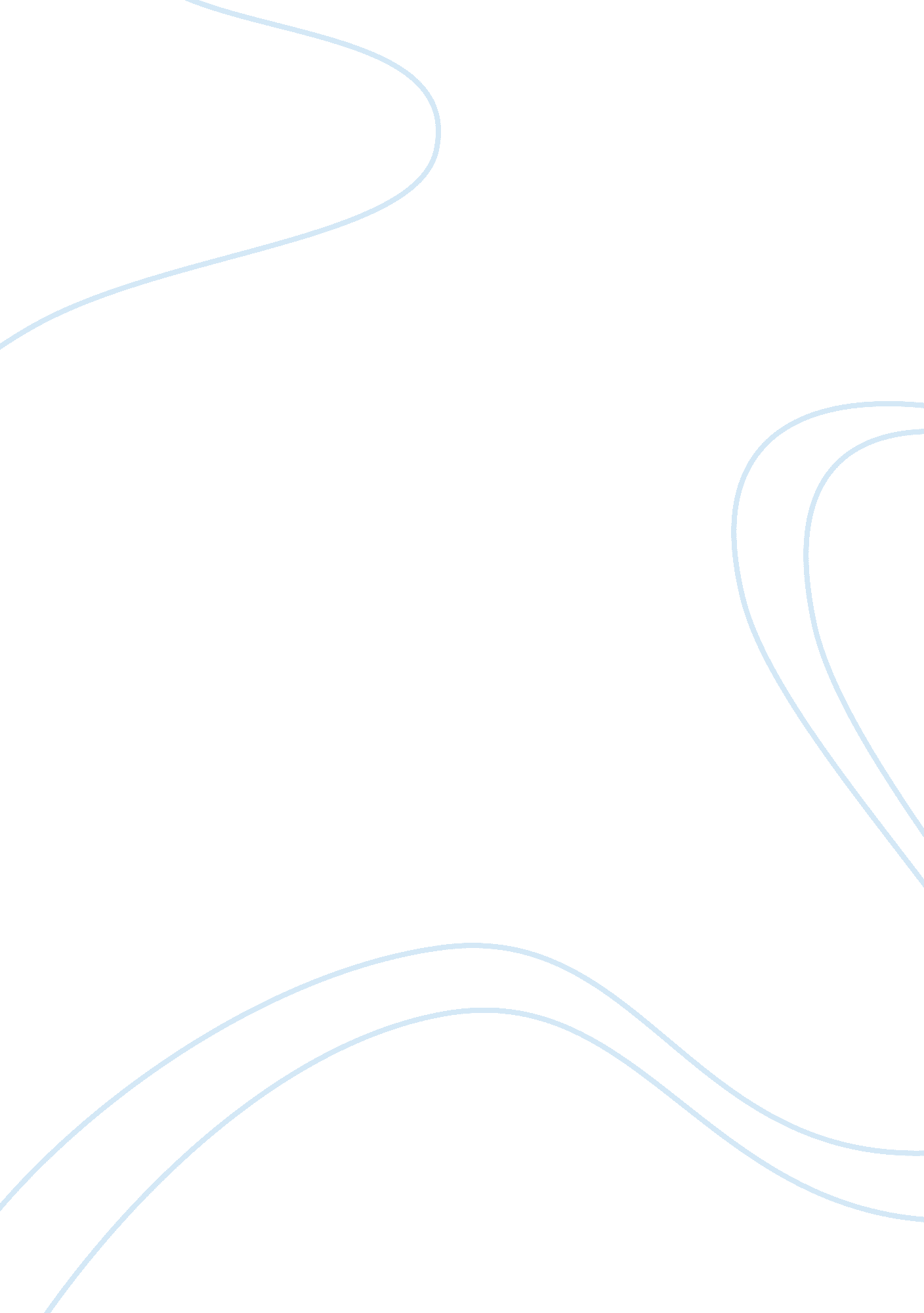 Categorical perception-discriminationPsychology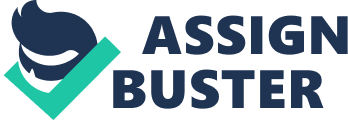 Categorical Perception- Discrimination Basic Questions What is a Discrimination Task? A discrimination task is task that involves distinguishing the differences in different stimuli. They are used in perceptual learning for demonstration and making it easy for the learner to understand why people perceive things differently. 
Q2 
My personal experience after conducting the experiment failed to be consistent with the expected results. This is because the sounds in the experiment were closely related to each other which made it hard to distinguish which is which. 
Q3 
VOT in simple terms can be defined as the period of delay between the beginning of a speech sound and the onset of vocal cord vibration. 
Advanced Questions 
Q1 
Properties of Speech 
Articulator Phonetics 
Acoustic phonetics 
Auditory phonetics 
Q2 
The global data gives the results of perception of different individual making the data more subjective compared to only using a single person as reference. This is because that single person may have some disability to perceive certain stimuli. Data collected from different people will thus me more reliable. 
Q3 
D and B 
F and Ph 
S and Sh 
N and Ng 
C and K 
Discussion Question 
Experience and training can improve perceptual discrimination. This is because perceptual discrimination comes from excitation of the neural system. When this part of the brain receives certain stimuli continually it is able to eventually distinguish the difference in certain closely related stimuli. This training is especially more effective during the early stages of life where the brain is still forming its neural paths. However, as one grows older, the perception that one may have formed at an early age are hard to erode and training may be less effective in changing perception. 